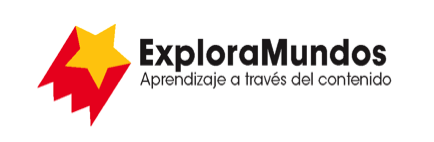 Niveles Q, R, S: Investigaciones
HéroesParte 5: Presenta y comparteMira toda la información que reuniste durante tu investigación.¿Cuáles son las ideas más importantes sobre los héroes?Escribe las ideas más importantes en una tabla.
Cuando termines, asegúrate de guardar este archivo.Héroe 1Héroe 2Héroe 3Nombre del héroe¿Qué hicieron estas personas para que la gente las considere héroes?¿Qué acciones en particular demostraron su valentía?¿Quiénes se beneficiaron de sus acciones?¿Cómo son recordados u honrados?¿Los clasificarías como héroes de la antigüedad, héroes internacionales o héroes cotidianos? ¿Por qué?